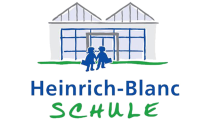 Stadt Oberderdingen vom Kommunalen Betreuungsangebotim Rahmen der „Verlässlichen Grundschule“an der Heinrich-Blanc-Schule GroßvillarsPersonensorgeberechtigte/r 1Vor- und Zuname:Straße, Hausnr.:PLZ, Wohnort:Tel.-Nr.:E-Mail-Adresse:Personensorgeberechtigte/r 2Vor- und Zuname:Straße, Hausnr.:PLZ, Wohnort:Tel.-Nr.:E-Mail-Adresse:Hiermit melde ich mein KindDaten des KindesFamilienname:	Vorname:_____________________________________________________________________________________________Geburtsdatum: 	 Klasse:zum Ende des Monats   von der Betreuungsgruppe im Rahmen der Verlässlichen Grundschule an der Heinrich-Blanc-Schule ab.Grund der Abmeldung:Gleichzeitig widerrufe ich das in diesem Zusammenhang erteilte Lastschriftmandat mit der Mandatsreferenz  für die Stadt Oberderdingen.Oberderdingen, den 	X………………………………………………………….	Unterschrift Personensorgeb.*	X………………………………………………………….	Unterschrift Personensorgeb.** Die Unterzeichnung hat immer durch alle Personensorgeberechtigten zu erfolgen, es sei denn, die personensorgeberechtigten Eltern leben getrennt und das Kind hält sich mit Einwilligung des einen Elternteils oder aufgrund einer gerichtlichen Entscheidung gewöhnlich bei dem anderen Elternteil auf; in diesem Fall genügt die Unterschrift desjenigen Elternteils, bei dem das Kind lebt. Die Einrichtung wird angewiesen darauf zu achten.